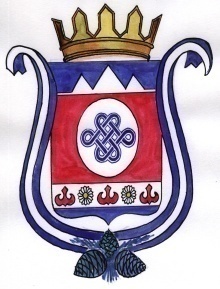         РЕШЕНИЕ                                                                       ЧЕЧИМ    28 ноября 2022 года                      с. Ильинка                           № 31-2Об утверждении  схемы многомандатного избирательного округадля проведения выборов депутатов сельского Совета депутатовмуниципального образования Ильинское сельское поселение     В соответствии с требованиями статьи 18 Федерального закона от 12 июня 2002 года № 67-ФЗ «Об основных гарантиях избирательных прав и права на участие в референдуме граждан Российской Федерации», статьи 9 Закона Республики Алтай от 5 мая 2011 года № 14-РЗ «О муниципальных выборах в Республике Алтай», на основании  решения Шебалинской районной  территориальной избирательной  комиссии  от 7 октября 2022г. № 30/144 «Об определении схемы многомандатного избирательного округа для проведения выборов депутатов сельского Совета депутатов муниципального образования Ильинское сельское поселение, сельский Совет депутатов РЕШИЛ:1.	Утвердить схему многомандатного избирательного округа для проведения выборов депутатов сельского Совета депутатов                    муниципального образования Ильинское сельское поселение согласно приложению.2.	Направить утвержденную схему многомандатного избирательного  округа  для проведения выборов депутатов сельского Совета депутатов     муниципального  образования Ильинское сельское поселение в Шебалинскую районную территориальную комиссию. ГлаваМО Ильинское сельское поселение                                       А.О. Агылдаев	Приложение № 1к Решению сессии сельского Совета депутатов МО Ильинское сельское поселение №31-2 от 28.11. 2022 г. СХЕМАмногомандатных избирательных округов для проведения выборов депутатов сельского Совета депутатов муниципального образования Ильинское сельское поселениеМногомандатный избирательный округ № 1Число избирателей в округе-509, отклонение от средней нормы представительства избирателей составляет +1,02%.Количество мандатов, замещаемых в округе-9Избирательный округ расположен на территории муниципального образования Ильинское сельское поселение.Границы округа: Населенный пункт: Ильинка (полностью)Многомандатный избирательный округ № 2Число избирателей в округе-105, отклонение от средней нормы представительства избирателей составляет -5,8%.Количество мандатов, замещаемых в округе-2Избирательный округ расположен на территории муниципального образования Ильинское сельское поселение.Границы округа: Населенный пункт: Мариинск (полностью)